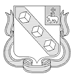 БЕРЕЗНИКОВСКАЯ ГОРОДСКАЯ ДУМА ПЕРМСКИЙКРАЙVII СОЗЫВРЕШЕНИЕ № 206							Дата принятия 25 ноября 2021 г.В соответствии со статьей 27.1 Федерального закона от           06 октября 2003 г. № 131-ФЗ «Об общих принципах организации местного самоуправления в Российской Федерации», Законом Пермского края от 07 октября 2019 г. № 448-ПК «О старостах сельских населенных пунктов в Пермском крае», статьей 29.2 Устава муниципального образования «Город Березники» Пермского края, пунктом 2.10 раздела II Положения о старосте сельского населенного пункта в муниципальном образовании «Город Березники», утвержденного решением Березниковской городской Думы от         25 февраля 2021 г. № 70, решением схода граждан д. Сороковая муниципального образования «Город Березники» Пермского края     от 24 октября 2021 г. № 1Березниковская городская Дума РЕШАЕТ:1.Назначить старостой деревни Сороковая муниципального образования «Город Березники» Пермского края Федосеева Владимира Тимофеевича, дата рождения – 29 июня 1955 г., сроком на пять лет.2.Официально опубликовать настоящее решение в официальном печатном издании – газете «Два берега Камы» и разместить его на Официальном портале правовой информации города Березники в информационно – телекоммуникационной сети «Интернет».3.Настоящее решение вступает в силу со дня его подписания. 4.Контроль за исполнением настоящего решения возложить на комиссию по социальному развитию Березниковской городской Думы.Председатель Березниковской городской Думы                                                              Э.В. СмирновО назначении старостыдеревни Сороковая муниципального образования «Город Березники» Пермского края